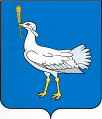 РОССИЙСКАЯ ФЕДЕРАЦИЯ                                                    МУНИЦИПАЛЬНЫЙ  РАЙОН    БОЛЬШЕГЛУШИЦКИЙ  САМАРСКОЙ  ОБЛАСТИ       АДМИНИСТРАЦИЯ  СЕЛЬСКОГО  ПОСЕЛЕНИЯ    БОЛЬШАЯ ДЕРГУНОВКА______________________________       ПОСТАНОВЛЕНИЕ    от 18 января  2019 г. № 4Об  утверждении  плана мероприятий  по  обеспечению охраны  безопасности людей,  их  жизни  и  здоровья   на  водных  объектах, на  территории сельского  поселения Большая Дергуновка муниципального  района Большеглушицкий Самарской  области   на  2019 год.	В соответствии с Федеральным законом от 06.10.2003 № 131-ФЗ «Об общих принципах организации местного самоуправления в Российской Федерации», Федеральным Законом РФ №68-ФЗ от 21.12.1994 г. «О защите населения и территорий от чрезвычайных ситуаций природного и техногенного характера», руководствуясь Уставом сельского поселения Большая Дергуновка  муниципального района Большеглушицкий Самарской области и в целях предупреждения несчастных случаев на водоемах на территории сельского поселения Большая Дергуновка  муниципального района Большеглушицкий Самарской области в  период купального сезона 2019 года, Администрация сельского поселения Большая Дергуновка муниципального района Большеглушицкий Самарской областиПОСТАНОВЛЯЕТ:          1. Утвердить  состав  рабочей  группы по  обеспечению  безопасности  людей,  охраны  их  жизни  и  здоровья   на  водных  объектах,  на  территории сельского  поселения Большая Дергуновка муниципального района Большеглушицкий  Самарской  области   на  2019 год (приложение №1).2.    Утвердить  план   мероприятий   по  обеспечению  безопасности  людей,  охраны  их  жизни  и  здоровья   на  водных  объектах,  на  территории сельского  поселения   Большая Дергуновка муниципального  района Большеглушицкий  Самарской  области   на  2019 год (приложение №2).      4. Контроль  за  исполнением настоящего  постановления  оставляю  за  собой.     5.  Опубликовать настоящее постановление    в  газете  «Большедергуновские  Вести».        6. Настоящее постановление вступает в  силу со дня его официального опубликования и распространяется на правоотношения, возникшие с                          01  января 2019 года.Глава сельского  поселения Большая Дергуновка муниципального района БольшеглушицкийСамарской области                                                                             В.И. ДыхноСОСТАВрабочей  группы Администрации  сельского  поселения  Большая Дергуновка муниципального  района  Большеглушицкий  Самарской  области   по  обеспечению  безопасности  людей,  охраны   их  жизни  и  здоровья   на  водных  объектах, на территории сельского поселения Большая Дергуновка муниципального района Большеглушицкий    Самарской области на 2019 годПЛАНмероприятий   по  обеспечению  безопасности  людей,  охраны  их  жизни  и  здоровья на  водных  объектах,  на  территории сельского  поселения Большая Дергуновка муниципального  района  Большеглушицкий Самарской  области на  2019 годПриложение № 1к постановлению администрации сельского поселения Большая Дергуновка муниципального района Большеглушицкий Самарской областиот 18 января 2019 года № 4Дыхно В.И.глава сельского поселенияБольшая Дергуновка муниципального районаБольшеглушицкий Самарской областиЖуваго В.С.Ромашкова Т.В.ведущий специалист Администрации сельского поселения Большая Дергуновка муниципального района Большеглушицкий Самарской областиспециалист Администрации сельского поселения Большая Дергуновка муниципального района Большеглушицкий Самарской областиКоролёв А.В.участковый  уполномоченный  полиции                       (по  согласованию)Приложение № 2к постановлению Администрации сельского поселения Большая Дергуновка муниципального района Большеглушицкий Самарской областиот  18 января  2019 года № 4№п/пНаименование  мероприятийОтветственный  исполнительСроки  исполнения12341.Определение  и доведение  до  населения  мест  на  водоемах  и их  участках  в  границах  сельского  поселения  Большая Дергуновка,  предназначенных  для  массового  отдыха  населения,  купания и  занятия  спортом  на  водных  объектах и их участках  в  летний  период. Рабочая группаВ летний период2.Осуществление  контроля  за  запрещенными   и  необорудованными  для  купания  местами  на водных  объектах и  их  участках.Рабочая группаВ  летний  период3.Установление   предупреждающих  и  информационных  знаков в   местах  массового  отдыха  населения  на  водных  объектах и   их  участках  и  постоянное  её  обновление.Рабочая  группаВ  летний  период4.Осуществление  контроля  по  недопущению  распития  спиртных  напитков  в   местах массового  отдыха населения  на  водных  объектах  и  их  участках.Рабочая группаВ  летний  период5.Распространение  среди  населения  памятки  по  обеспечению  безопасности  в  местах  отдыха  на водных  объектах.Рабочая группаВ  летний  период